ПАМЯТКА ДЛЯ РОДИТЕЛЕЙПожарная безопасность для детейВопросы, на которые каждый ребенок должен знать правильный ответ:- Что нужно делать, если возник пожар в квартире? (позвонить по телефону 01 или с сотового 010, 112 и сообщить адрес пожара, свою фамилию, что и где горит);- Можно ли играть со спичками и зажигалками? (нельзя. Спички – одна из причин пожара);- Чем можно тушить пожар? (одеялом, пальто, водой, песком, огнетушителем);- Можно ли самостоятельно пользоваться розеткой? (нельзя. Нужно просить взрослых включить или выключить электроприборы);- Назови номер пожарной службы? (01 или с сотового телефона 010, 112);- Главное правило при любой опасности? (не поддаваться панике, не терять самообладания);- Можно ли без взрослых пользоваться свечами, бенгальскими огнями у елки? (нет, нельзя, может возникнуть пожар);- Можно ли дотрагиваться до включенных электроприборов мокрыми руками? (нельзя! Вода пропускает ток через себя. Это опасно для жизни);В случае возникновения пожара, если рядом нет взрослых, детям нужно действовать следующим образом:- Обнаружив пожар, позвонить по телефону 01, сообщить фамилию, адрес, что и где горит- Предупредить о пожаре соседей, если необходимо, они помогут ребенку вызвать пожарных.- Нельзя прятаться под кровать, в шкаф, под ванну, а постараться убежать из квартиры.ПАМЯТКА ДЛЯ РОДИТЕЛЕЙПожарная безопасность для детейВопросы, на которые каждый ребенок должен знать правильный ответ:- Что нужно делать, если возник пожар в квартире? (позвонить по телефону 01 или с сотового 010, 112 и сообщить адрес пожара, свою фамилию, что и где горит);- Можно ли играть со спичками и зажигалками? (нельзя. Спички – одна из причин пожара);- Чем можно тушить пожар? (одеялом, пальто, водой, песком, огнетушителем);- Можно ли самостоятельно пользоваться розеткой? (нельзя. Нужно просить взрослых включить или выключить электроприборы);- Назови номер пожарной службы? (01 или с сотового телефона 010, 112);- Главное правило при любой опасности? (не поддаваться панике, не терять самообладания);- Можно ли без взрослых пользоваться свечами, бенгальскими огнями у елки? (нет, нельзя, может возникнуть пожар);- Можно ли дотрагиваться до включенных электроприборов мокрыми руками? (нельзя! Вода пропускает ток через себя. Это опасно для жизни);В случае возникновения пожара, если рядом нет взрослых, детям нужно действовать следующим образом:- Обнаружив пожар, позвонить по телефону 01, сообщить фамилию, адрес, что и где горит- Предупредить о пожаре соседей, если необходимо, они помогут ребенку вызвать пожарных.- Нельзя прятаться под кровать, в шкаф, под ванну, а постараться убежать из квартиры.- Ребенку необходимо знать: дым гораздо опаснее огня. В задымленном помещении – закрыть нос и рот мокрой тряпкой, лечь на пол и ползти к выходу – внизу дыма меньше.- При пожаре в подъезде пользоваться лифтом запрещается. Он может отключиться.- Ожидая приезда пожарных, сохранять спокойствие.- Когда приедут пожарные, выполнять все их указания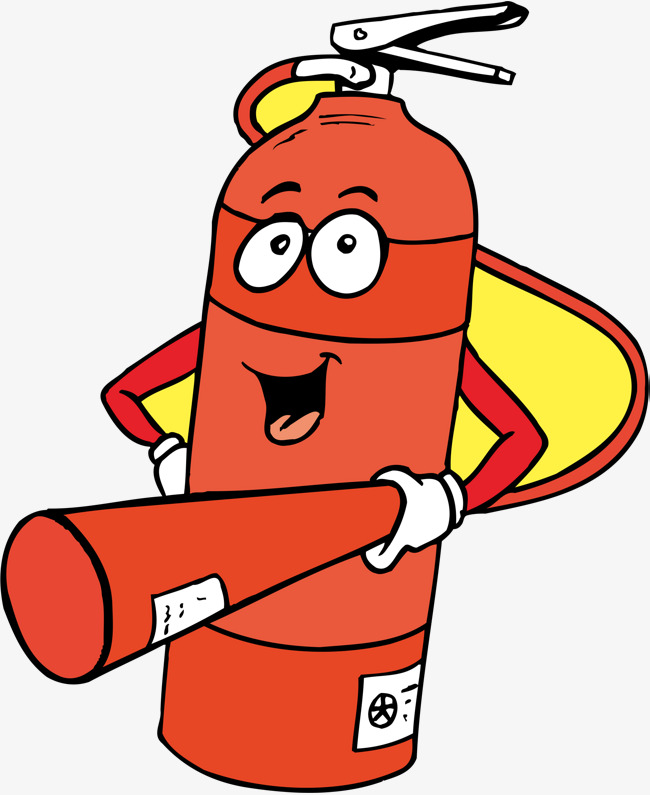 - Ребенку необходимо знать: дым гораздо опаснее огня. В задымленном помещении – закрыть нос и рот мокрой тряпкой, лечь на пол и ползти к выходу – внизу дыма меньше.- При пожаре в подъезде пользоваться лифтом запрещается. Он может отключиться.- Ожидая приезда пожарных, сохранять спокойствие.- Когда приедут пожарные, выполнять все их указания